 Juan Pablo  Zarate 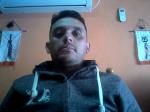 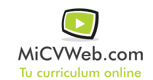 Experiencia ProfesionalExperiencia Profesional ABB tucuman bella vista 1/2004-7/2019Producción, taller y fábrica (Otras (No se especifica)) Oficialbella vista (Tucuman)operario de maquinas , coordinación y abastecimiento de materiales y supervisor en linea de producción , conocimiento de primeros auxilios y de incendio . Habilidades y CapacidadesHabilidades y CapacidadesHabilidades y CapacidadesHabilidad 1Habilidad 2Habilidad 3Habilidad 4Habilidad 5Habilidad 6FormaciónFormacióntecnico electromecanico 11/1996Otro no especificadotécnico electromecánico. Turismo y Otros Servicios escuela tecnica N°1 bella vista tucuman.  bella vista tucumanFormación ComplementariaFormación ComplementariaIdiomasIdiomasInformáticaInformáticaInformación adicionalhttp://arpazarbauty22.MiCVweb.com